PERSBERICHT – 26 augustus 2014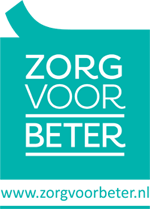 FOTOWEDSTRIJD OP ZORGVOORBETER.NL
Al 400 ingezonden foto’s: mentaal welbevinden
Wat betekent mentaal welbevinden in de ouderenzorg en gehandicaptenzorg? Voor de fotowedstrijd mentaal welbevinden zijn al 400 foto’s ingezonden. De respons is boven verwachting. De jury van de fotowedstrijd daagt mensen uit om nog nieuwe thema’s en invalshoeken te zoeken. De fotowedstrijd loopt tot 15 september. De winnaar krijgt een Pluim belevingsbon van 100 euro.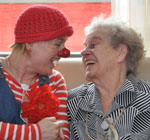 Bekijk de 400 ingezonden foto’s op Zorgvoorbeter.nlDiversiteit van inzendingenMariëlle Cuijpers, expert mentaal welbevinden van Vilans: ‘We krijgen zo veel hartverwarmende en creatieve foto’s binnen. Het is geweldig dat mensen hun kijk op mentaal welbevinden met elkaar willen delen. Doordat de maker in het bijschrift zijn of haar persoonlijke betekenis bij de foto geeft, krijgen de beelden nog een extra dimensie. Er zijn veel natuurfoto’s ingezonden en beelden van mensen die gezamenlijk een activiteit ondernemen. Je ziet dat dat belangrijk is voor mensen.’ Opvallend is de grote diversiteit van inzenders: verzorgenden, verpleegkundigen, managers, beleidsmedewerkers, leerlingen, managers, veel uit de ouderenzorg maar ook een aanzienlijk aantal uit gehandicaptenzorg. En ook veel mantelzorgers doen mee.Uitdaging: beeldset met variatie aan beelden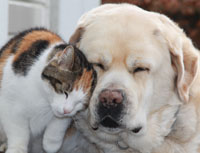 Van de meest aansprekende foto’s maakt Vilans een beeldset, een nieuwe werkvorm waarmee zorgmedewerkers op een laagdrempelige en creatieve manier met cliënten en familie in gesprek kunnen gaan over levensthema’s. Hiervoor heeft de jury een voorkeur voor een grote variatie aan beelden. Jurylid Ilse Vooren, fotograaf en humanisticus: ‘We dagen zorgverleners en mantelzorgers uit om bij de laatste ronde inzendingen oog te hebben voor soorten foto’s die ondervertegenwoordigd zijn.’ Bijvoorbeeld: 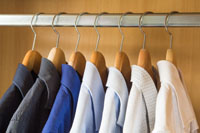 abstracte of grafische foto's (foto's met lijnenspel, duidelijke vormen), detailfoto's foto's van de keerzijde van mentaal welbevinden (omgaan met verdriet, eenzaamheid, angst, boosheid, frustratie)foto's die levensbeschouwing, religie of geloof uitdrukken thema diversiteit in beeld: cultureel, leefwijze, bijzondere hobbiesBezuinigingenVilans ontwikkelde eerder de Landkaart Domein Mentaal Welbevinden. De plaats- en straatnamen op deze landkaart staan symbool voor gebeurtenissen, emoties en levensfases. Deze Landkaart dient als inspiratie voor de fotowedstrijd. Een zorgverlener die deelneemt aan de fotowedstrijd: ‘De landkaart is een fantastisch hulpmiddel voor meer bewustwording dat het in zorg en welzijn ook altijd gaat om het werken met mensen en de manier waarop je contact maakt met mensen. Door de bezuinigingen wordt het moeilijker om bewust te blijven streven naar aansluiten bij de belevingswereld van de mensen waar we voor zorgen.’ Workshops en trainingenVilans biedt de volgende workshops en trainingen aan voor zorgverleners: Workshops: Beter zorgen voor welbevinden (okt. 2014). Training: Werken met de Landkaart Domein Mentaal welbevinden (29 sept 2014))Stuur je foto in vóór 15 september
Door jouw foto in te sturen laat je zien wat mentaal welbevinden voor jou betekent en help je om het thema meer aandacht te geven in de zorg. In september wordt de winnaar van de fotowedstrijd bekend gemaakt. Vilans ontwikkelde eerder de Landkaart Domein Welbevinden. Lees meer hierover: www.zorgvoorbeter.nl/welbevindenOp de hoogte blijven?Wil je op de hoogte blijven van actuele ontwikkelingen in de langdurige zorg? Meld je aan voor de gratis tweewekelijkse e-mail nieuwsbrief: www.zorgvoorbeter.nl/nieuwsbrief.
Noot voor de redactie (niet voor publicatie)Mariëlle Cuijpers is voor interviews beschikbaar. Neem contact op met Yvette Hooijmans, y.hooijmans@vilans.nl, communicatieadviseur Vilans, tel. 030-7892380.Promotiemateriaal fotowedstrijd (met foto’s ter illustratie)